ПЛАН-КОНСПЕКТ УРОКА План-конспект проведения учебного занятия по дисциплине ОП.15 «Безопасность жизнедеятельности» для студентов  2 курс Ю-22Тема урока: Первая медицинская помощь при ранениях и травмах опорно–двигательного аппарата. Цели урока:учебная: научить оказывать первую помощь при ранениях и травмах опорно – двигательного аппарата.воспитывать: развивать навыки наблюдения, сравнения и обобщения, формировать бережное отношение к своему здоровью.Учебные вопросы:1.Виды кровотечений2.Травмы опорно-двигательного аппарата.3. Признаки повреждений.4. Оказание помощи.5.Практикум (решение ситуационных задач).Место проведения: каб.№ 1217Отведенное время: 90 минутИспользуемые методы обучения: объяснение, рассказ, дискуссия, наглядный, репродуктивный, проблемный, демонстрация, групповой.Используемые методы воспитания: мотивационный, словесный, групповой.Формы УПД: контрольно- корректирующая.Используемые литературные источники:Приешкина, А. Н. Основы безопасности жизнедеятельности. Обеспечение здорового образа жизни и основы медицинских знаний : учебное пособие для СПО / А. Н. Приешкина. — Саратов : Профобразование, 2020. — 92 c. — ISBN 978-5-4488-0740-4. — Текст : электронный // Электронно-библиотечная система IPR BOOKS : [сайт]. — URL: http://www.iprbookshop.ru/92324.html (дата обращения: 19.03.2020). — Режим доступа: для авторизир. пользователейМельников, В. П. Безопасность жизнедеятельности учебник для студентов среднего профессионального образования по специальностям / В. П. Мельников, А. И. Куприянов, А. В. Назаров; под ред. В. П. Мельникова. – Электрон.текстовые дан. – Москва: Курс: ИНФРА-М, 2017. – 367, [1] с. – (Среднее профессиональное образование). – URL: http://znanium.com/bookread2.php?book=780649# (дата обращения: 01.06.2021). - Режим доступа: для зарег. пользователей.Алексеев, В. С. Безопасность жизнедеятельности  : учебное пособие для СПО / В. С. Алексеев, О. И. Жидкова, И. В. Ткаченко. — Электрон.текстовые данные. — Саратов: Научная книга, 2020. — 159 c. — ISBN 978-5-9758-1890-4. — URL: http://www.iprbookshop.ru/87073.htmlБезопасность жизнедеятельности  : учебное пособие для СПО / Г. В. Тягунов, А. А. Волкова, В. Г. Шишкунов, Е. Е. Барышев ; под ред. В. С. Цепелева. — 2-е изд. — Электрон.текстовые данные. — Саратов, Екатеринбург : Профобразование, Уральский федеральный университет, 2020. — 235 c. —ISBN  978-5-4488-0368-0, ISBN 978-5-7996-2790-4. —URL: http://www.iprbookshop.ru/87788.html (дата обращения: 19.06.2020).Курбатов, В. А. Безопасность жизнедеятельности. Основы чрезвычайных ситуаций : учебное пособие для СПО / В. А. Курбатов, Ю. С. Рысин, С. Л. Яблочников. — Саратов : Профобразование, 2020. — 121 c. — ISBN 978-5-4488-0820-3. — Текст : электронный // Электронно-библиотечнаяХод урокаРуководитель занятия______________________________________________________                                                         _____________        (Ф.И.О.полностью)                                                                  (место для подписи)Этап урокаДеятельность учителяДеятельность учителяДеятельность учащихсяОрганизационный, мотивационный этап Здравствуйте, студенты. Садитесь. Очень рад видеть вас на уроке.  Я вижу, что вы готовы к уроку и думаю, что в течении урока будете очень внимательны и активны.МотивируюПроверяют готовность к уроку, слушаютАктуализацияСегодня я хотел бы начать урок со случая, который произошел с ученицей одной из колледжа. Нина, как обычно, зашла за Наташей по пути в колледж. Девчонки торопились, им нужно было зайти перед уроками в библиотеку. Когда они спускались по лестнице, которую только что вымыли, Нина поскользнулась и упала на руку. От боли чуть не заплакала. Через некоторое время Нина сказала Наташе, что кисть руки опухает. Наташа не растерялась, вернулась домой за подручными средствами и вызвала скорую помощь. Наташа вспомнила знания, полученные на уроках БЖ, и оказала первую помощь подруге.Ориентирую на вычленение главного смыслаВысказывают свое мнение по данной ситуацииАктуализацияОтветим на вопросы. 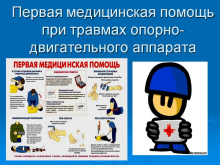 При каких повреждениях необходима иммобилизация пострадавшего?С какой целью осуществляется иммобилизация?От каких факторов зависит способ переноски пострадавшего?Почему способ переноски пострадавшего зависит от характера повреждений?Показ слайдов, ведение дискуссииОтвечают на вопросыПостановка целей и задачПостановка цели учебного занятия совместно со студентамиКорректирую ответы с помощью наводящих вопросовПервая медицинская помощь при травмах опорно – двигательного аппарата. Постановка целей и задачКорректирую ответы с помощью наводящих вопросовнаучиться оказывать первую помощь при травмах опорно –двигательного аппарата.Усвоение новых знанийТравмы опорно-двигательного аппарата являются наиболее распространёнными (от обычных синяков до тяжёлых переломов и вывихов).При каких обстоятельствах можно получить травмы?Существует четыре основных вида травм опорно-двигательной системы: переломы, вывихи, растяжения или разрывы связок, растяжения или разрывы мышц и сухожилий.Перелом – это нарушение целостности кости. Он может быть полным и неполным. Неполный перелом – это трещина.Вывих – это смещение кости по отношению к её нормальному положению в суставе. Вывихи обычно происходят при воздействии большой силы.Растяжение и разрыв связок происходят, когда кость выходит за пределы обычной амплитуды движения. Чрезмерная нагрузка на сустав может привести к полному разрыву связок и вывиху кости. Наиболее распространёнными являются растяжение связок голеностопного и коленного суставов, пальцев и запястья.Растяжение мышц и сухожилий. Подобные растяжения обычно вызываются подъёмом тяжестей, чрезмерной мышечной работой, резким или неловким движением.Какие травмы являются более распространенными? Рассказ, с элементами беседыОтвечают на вопросы(Травмы можно получить при различных обстоятельствах: падении, неловком или неожиданном движении либо при автомобильной аварии.)(Наиболее распространёнными являются растяжения мышц шеи, спины, бедра или голени.)Усвоение новых знанийПрофилактика травм опорно-двигательного аппарата. Физические упражнения благотворно влияют на опорно-двигательную систему в целом и на отдельные группы мышц. Эффективная программа физической подготовки (бег, ходьба, аэробика, велоспорт, плавание, лыжи) способствует укреплению организма и профилактике травм.Кто знает какую первую помощь необходимо оказать при травмах?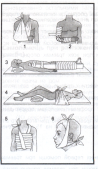 Первая помощь при всех травмах опорно-двигательного аппарата одинакова. Во время оказания помощи постарайтесь не причинять пострадавшему дополнительной боли. Помогите ему принять удобное положение. Соблюдайте основные моменты первой помощи: покой; обеспечение неподвижности повреждённой части тела; холод; приподнятое положение поврёждённой части тела. Перемещение пострадавшего необходимо только в том случае, если не ожидается быстрого прибытия «скорой помощи» или если нужно транспортировать пострадавшего самостоятельно.При любой травме, за исключением открытого перелома, целесообразно прикладывать лёд. Холод помогает облегчить боль и уменьшить опухоль. Обычно лёд прикладывают на 15 мин через каждый час.При растяжении связок и мышц, после того как спадёт припухлость, можно прикладывать тёплые компрессы для ускорения процесса заживления.Рассмотрите серию картинок, составьте план действий при переломах.Переломы – полное или частичное нарушение целостности кости, вызванное действием механической силы и сопровождающееся той или иной степенью повреждения мягких тканей, сосудов, нервов. Чаще всего ломаются трубчатые кости, преобладают переломы верхних конечностей. Бывают открытые и закрытые переломы (нарушение целостности кожного покрова). Признаки: 1) внезапное нарушение функций конечности; 2) появление подвижности в месте перелома; 3) одновременно с подвижностью появляется «хруст» обломков; 4) боль; 5) деформация (изменение формы и укорочение конечности). ПМП: 1) обеспечение покоя поврежденным костям; 2) иммобилизация травмированной кости; 3) введение обезболивающих средств. (холодный компресс в виде льда накладывается на срок не более 15 минут и с перерывом на 1 час.). К черепно – мозговым травмам относят: ушиб, сотрясение головного мозга, сдавливания, внутричерепное излияние из поврежденных мозговых сосудов или повреждение мозговой ткани обломками костей черепа. Различают: открытые и закрытые черепно – мозговые травмы. Как правило, черепно – мозговая травма сопровождается потерей сознания или так называемой мозговой комой.Перечислите признаки комы.  Внешне кома напоминает глубокий сон (греч. Koma – глубокий сон). Самое страшное заключается в том, что в зависимости от глубины комы резко снижается тонус подъязычных мышц и мягкого неба – вот главная опасность бессознательного состояния. Признаки: 1) пострадавший без сознания, в том числе кратковременно; 2) наличие падения или нанесения удара по голове; 3) наличие ссадин или ран на голове; 4) жалобы на подташнивание или рвоту после получения травмы. Последствия: механическая асфиксия (от западания языка) – в современной медицине удушение, хотя древние греки трактовали асфиксию как отсутствие пульса и признаков жизни (греч. a-отрицание, Sphixis – пульс); аспирация  (лат. – aspiration – вдыхание) содержимого ротовой полости в легкие.Травма груди. Признаки: нарушение функции дыхания и кровообращения (делится на ушибы, сдавления и ранения). ПМП: 1) освободить от стягивающих одежд; 2) обеспечить доступ свежего воздуха; 3) закрыть рану; 4) дать доступное обесболивающее; 5) придать больному полусидячее положение. Травма живота. Возникает от резкого механического воздействия на брюшную полость. Признаки: нарушения функции дыхания и кровообращения, при разрыве внутренних органов – внутреннее кровотечение, острый перитонит, шок. ПМП: при открытой и закрытой травме – холод на живот; при открытой – антисептическая повязка. Травма в области таза. Признаки: повреждение костей таза и прилегающих к нему мягких тканей и внутренних органов. ПМП: 1) уложить пострадавшего на спину со сведенными ногами, согнутыми в тазобедренных и коленных суставах (можно положить валик под колени); 2) дать обезболивающее средство; 3) наложить антисептические повязки на раны, на место раны – холод. Повреждение позвоночника или спины. Признаки: потеря опоры организма, функций внутренних органов и конечностей. ПМП: 1) дать обезболивающее средство; 2) уложить на спину или живот в зависимости от вида и тяжести травмы; 3) наложить антисептические повязки. Иммобилизация пострадавших от травм позвоночника проводится фиксацией конечностей всего тела с помощью подручных средств по всей длине тела.Рассказываю, акцентируя внимание на главномСлушаютРассматривают картинки, делают выводы(Первая помощь при переломахПри переломе ключицы и лопатки верхнюю конечность подвесить на косынке (1).При переломах плечевой кости и костей предплечья нужно с наружной и внутренней поверхностей конечности наложить шины, руку подвесить на косынке. (2)При переломе бедренной кости наложить одну шину с наружной стороны таким образом, чтобы она захватывала всю ногу и туловище до подмышечной впадины, другую шину на внутреннюю поверхность бедра от подошвы до промежности; (3)При переломе костей таза пострадавшему надо принять положение «лягушки»: ноги немного согнуть и развести в стороны, положить под колени валик из одеяла, одежды; пострадавшего положить на щит (сколоченные доски, толстая фанера). (4)При переломе позвоночника пострадавшего надо уложить спиной на ровную жёсткую поверхность – щит. При отсутствии щита – уложить на носилки животом вниз, подложив под плечи и голову валик.При переломе рёбер наложить вокруг грудной клетки умеренно стягивающую повязку из бинта, простыни, полотенца (в состоянии выдоха) (5).При переломе челюсти – наложить пращевидную повязку на подбородок, прижимая нижнюю челюсть к верхней. )Проверка понимания изученного материала, подведение итоговНа столах лежат опорные таблицы.Рассмотрите их. Сделайте выводы.Фронтальный опросОтвечают на вопросыОбобщение и систематизация, Для отработки практических навыков предлагается игра: отбираются хранители времени (2), эксперты (4), корреспонденты (2), учитель – независимый консультант, класс делится на две команды. Каждая команда получает карточки с заданием, которое необходимо выполнить, комментируя ход выполнения задания.Решите в группах ситуационные задачи используя при этом необходимые материалы (лежат на 1 парте для общего доступа).Один из учеников группы является пострадавшим. Ваша задача правильно оказать ему помощь.Задания: 1. Ситуация: Молодая женщина случайно подвернула стопу, возникла сильная боль. При осмотре: припухлость в области голеностопного сустава, умеренная болезненность при пальпации. Толчкообразная нагрузка на область пятки безболезненна. Задание: какое повреждение можно предположить? Перечислите объем и продемонстрируйте очередность оказания первой доврачебной медицинской помощи, выбрав среди имеющихся на столе необходимые средства помощи.2. Ситуация: Во время спортивных соревнований молодой человек получил травму коленного сустава. При осмотре: припухлость, болезненность в области коленного сустава, на его передней поверхности ссадина размером 3*7 см, отсутствует подвижность пальцев.Задание: перечислите объем первой доврачебной медицинской помощи. Продемонстрируйте очередность оказания первой доврачебной медицинской помощи, выбрав среди имеющихся на столе необходимые средства помощи.3. Ситуация: В результате автомобильной аварии мужчина получил травму волосистой части головы. При осмотре: в теменной области слева рана размером 3*5 см, обильное кровотечение, тошнота.Задание: перечислите объем первой доврачебной помощи. Какую повязку и как целесообразно наложить пострадавшему (продемонстрируйте).4. Ситуация: Во время игры в футбол молодой человек получил рану локтевого сустава. При осмотре: по задней поверхности правого локтевого сустава рана размером 2, 5*1 см, слегка кровоточащая, поверхностная. При пальпации определяется развитая болезненность в области локтевого сустава.Задание: перечислите объем первой доврачебной помощи. Какую повязку и как целесообразно наложить пострадавшему (продемонстрируйте).Оказываю помощь каждой группеРешают ситуационные задачи, выполняют практическую частьРефлексия, подведение итоговЧто нового вы узнали на паре?Какие затруднения испытывали?Каких знаний не хватило для полного понимания темы?Что нужно сделать, чтобы восполнить нехватку знаний? Какие причины могут привести к травме опорно-двигательного аппарата?Какие существуют виды травм опорно-двигательного аппарата?Какие меры способствуют профилактике травм опорно-двигательного аппарата?Почему, на ваш взгляд, при травме опорно-двигательного аппарата лёд рекомендуется прикладывать только на 15 мин в течение часа? Обоснуйте свой ответ.Слушаю ответы на вопросы,Отвечают на вопросыДомашнее заданиеЗаполнить таблицу, используя материалы в учебнике. Объясняю д.з.Задают вопросы по д.з., записывают.